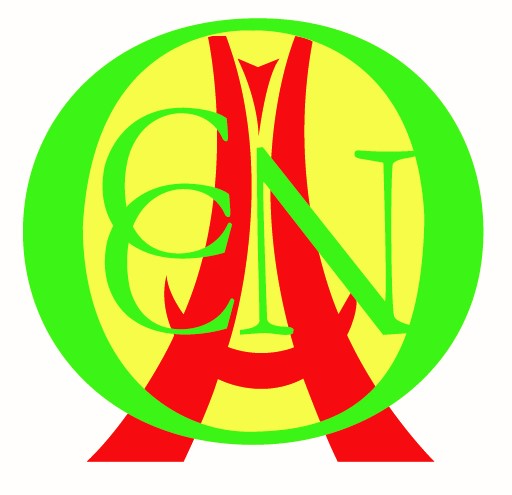 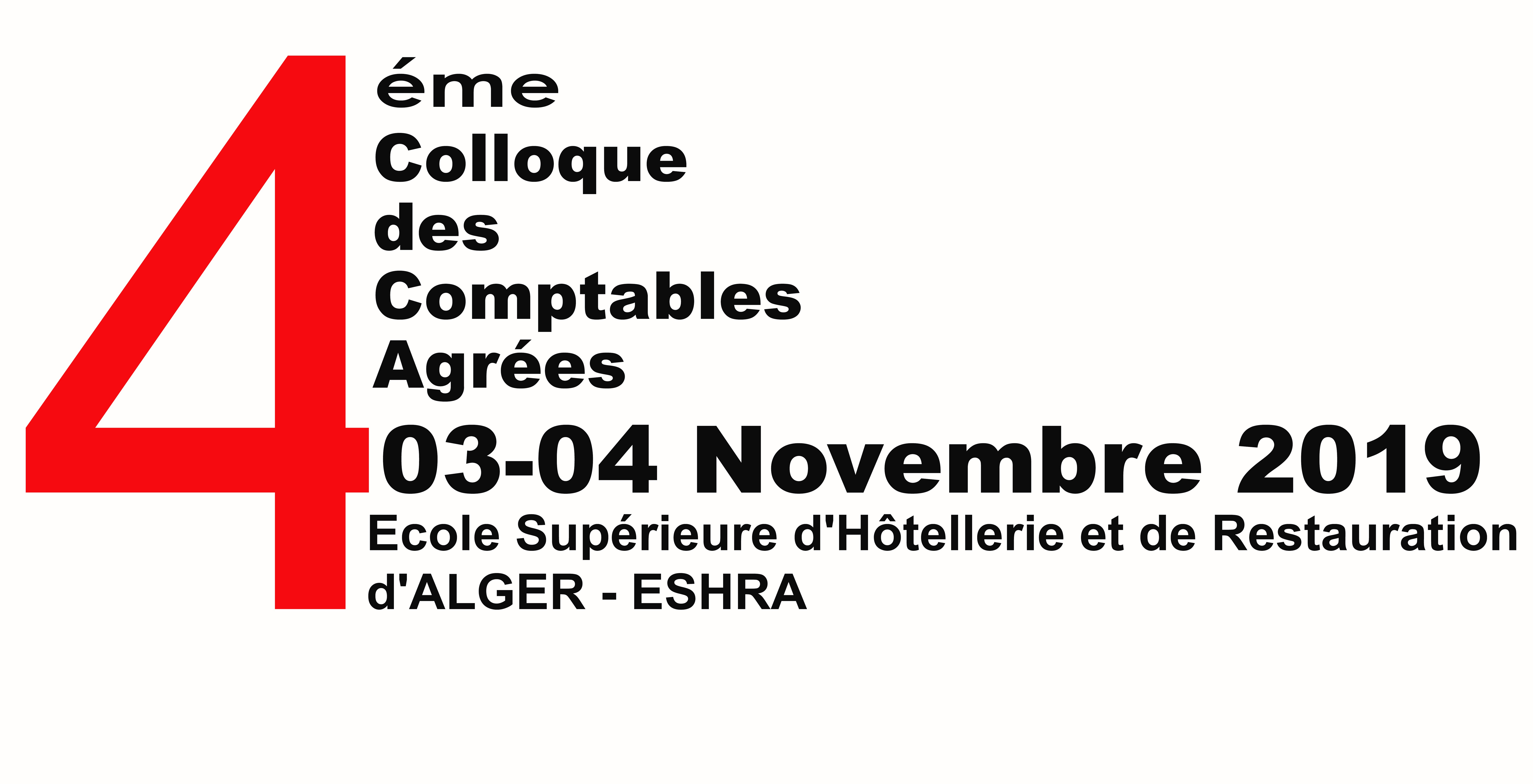 المنظمة الوطنية للمحاسبين المعتمدين                   Organisation Nationale des Comptables Agréés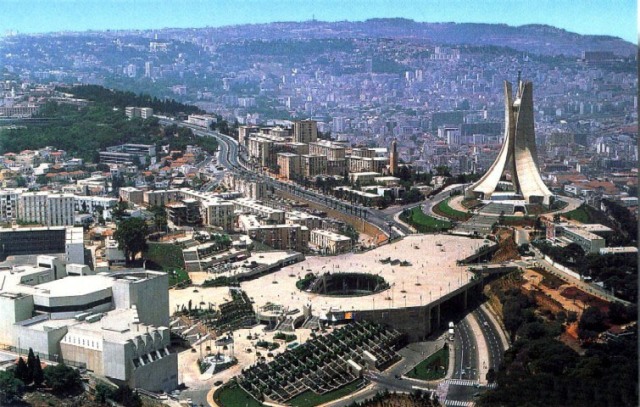 Le bulletin doit être renvoyé à l’adresse électronique de l’organisation : contact@onca.dz  / cnonca@gmail.comou par fax aux numéros : 021 24 14 28 / 021 24 89 99